Note d'intention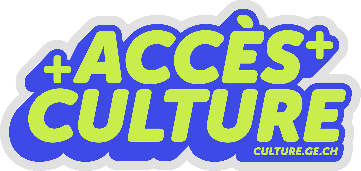 Métamorphoses – une culture inclusive et participative 2024Organisme culturelNom :     Nature juridique :     Adresse :      Domaine(s) artistique(s) :      Personne de contactPrénom :     Nom :     Tél :     Mail :      Décrivez à quelle(s) population (s) s'adresse votre projet.Décrivez votre projet en précisant dans quel domaine (la politique du personnel, la programmation, le public et/ou les partenariats) vous prévoyez d'agir pour intégrer ou renforcer la diversité sociale et comment. Décrivez quelles fonctions au sein de votre organisme et quelles étapes de travail seront concrètement impactées par le changement amené par votre projet, comment et à partir de quand.Décrivez comment le projet que vous soumettez participe d'un changement structurel durable de votre organisme. Décrivez quelles parties prenantes internes et externes seront impliquées pour mener à bien votre projet.Décrivez quels risques et leviers vous identifiez pour mener à bien votre projet. Décrivez les indicateurs qui vous permettront d'évaluer le changement que vous souhaitez opérer et la réussite du projet soumis pour cet appel à projets.